Entraînement à la lecture à voix haute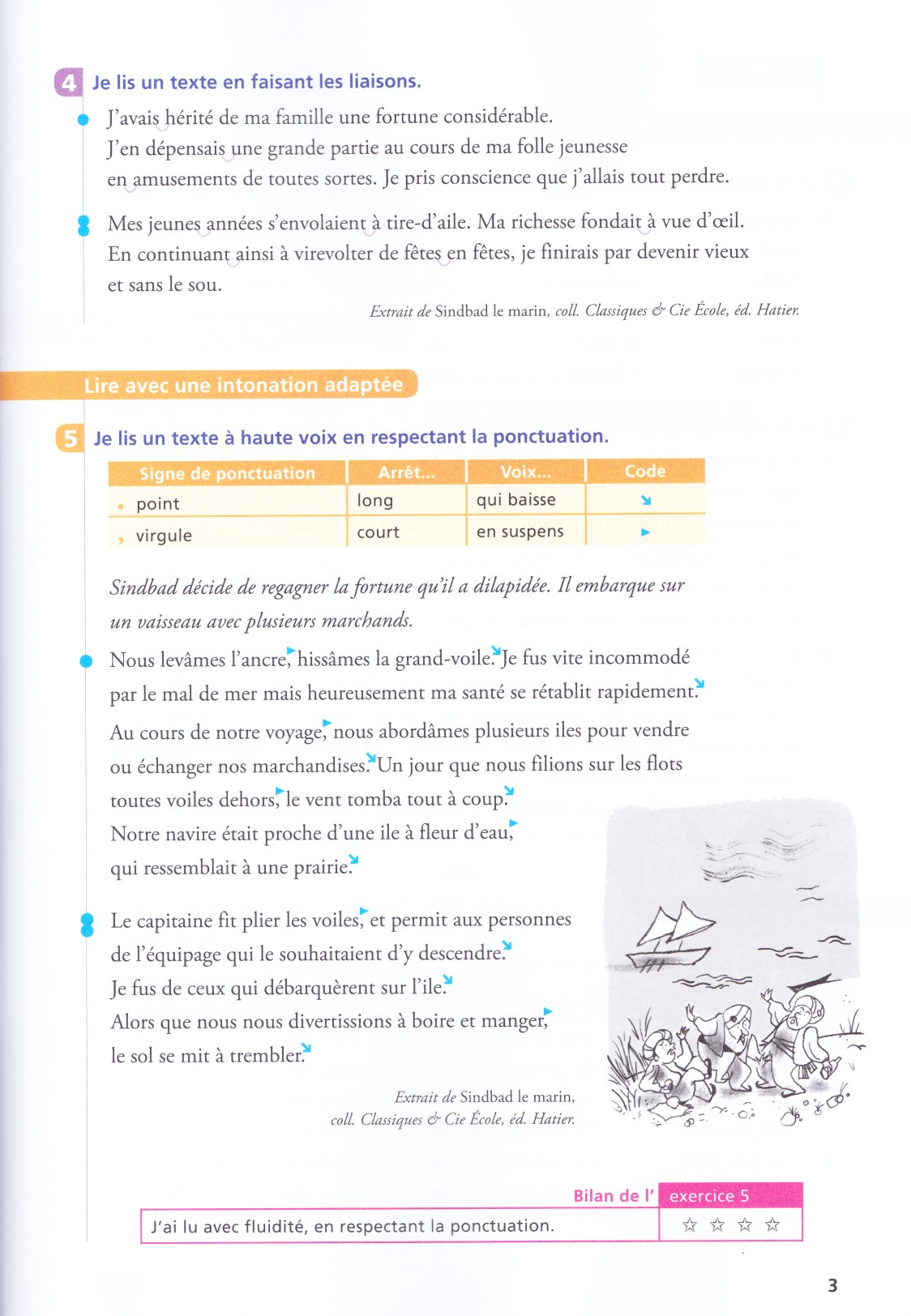 